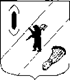 АДМИНИСТРАЦИЯ  ГАВРИЛОВ – ЯМСКОГОМУНИЦИПАЛЬНОГО  РАЙОНАПОСТАНОВЛЕНИЕ15.05.2023    № 451О внесении изменений в постановление Администрации Гаврилов-Ямскогомуниципального района от 01.06.2018 № 662 С целью обследования земельных участков,  вводимых в оборот земель сельскохозяйственного назначения и в  связи с организационно-штатными изменениями, руководствуясь статьей  26 Устава Гаврилов - Ямского муниципального района Ярославской области,АДМИНИСТРАЦИЯ МУНИЦИПАЛЬНОГО РАЙОНА ПОСТАНОВЛЯЕТ:1. Переименовать комиссию по вводу в оборот выбывших сельскохозяйственных угодий, утвержденную постановлением Администрации Гаврилов-Ямского муниципального района 01.06.2018 № 662  «О создании комиссии по вводу в оборот неиспользуемых земель сельскохозяйственного назначения»,  в комиссию для   определения  агротехнологической  пригодности вводимых в оборот неиспользуемых земель сельскохозяйственного назначения на территории Гаврилов-Ямского муниципального района.2. Состав комиссии для   определения  агротехнологической  пригодности вводимых в оборот неиспользуемых земель сельскохозяйственного назначения на территории Гаврилов-Ямского муниципального района, изложить в следующей редакции: Председатель комиссии: -   Романюк А. Ю.  - заместитель Главы Администрации Гаврилов - Ямского муниципального района;Заместитель председателя комиссии: - Галюзина Ю.В. - заместитель начальника отдела экономики, предпринимательской деятельности, инвестиций и  сельского хозяйства Администрации Гаврилов-Ямского муниципального района;Секретарь комиссии: - Рыжакова М.Н. -  ведущий специалист отдела экономики, предпринимательской деятельности, инвестиций и  сельского хозяйства Администрации Гаврилов - Ямского муниципального района;Члены комиссии:- Василевская В.В. - начальник управления по архитектуре, градостроительству, имущественным и земельным отношениям Администрации Гаврилов - Ямского муниципального района;      - Руководитель сельскохозяйственного предприятия, Глава КФХ (по согласованию).3. Утвердить  Положение о  комиссии  для   определения  агротехнологической  пригодности вводимых в оборот неиспользуемых земель сельскохозяйственного назначения на территории   Гаврилов – Ямского муниципального района, согласно приложению к настоящему постановлению.4. Контроль  за исполнением постановления возложить на заместителя Главы Администрации Гаврилов - Ямского муниципального района Романюка А.Ю.5. Постановление опубликовать в  районной массовой газете «Гаврилов-Ямский вестник» и  разместить на официальном сайте Администрации Гаврилов - Ямского муниципального района.6. Постановление вступает в силу с момента официального опубликования.Глава Гаврилов - Ямскогомуниципального района                                                                           А.Б. СергеичевПриложение к постановлению  Администрации Гаврилов-Ямского  муниципального районаот  15.05.2023   № 451Положениео  комиссии  для   определения  агротехнологической  пригодностивводимых в оборот неиспользуемых земель сельскохозяйственногоназначения на территории   Гаврилов-Ямского муниципального района1.Общие положения1.1. Комиссия для   определения  агротехнологической  пригодности вводимых в оборот неиспользуемых земель сельскохозяйственного назначения на территории   Гаврилов-Ямского муниципального района (далее – Комиссия) создана для определения  агротехнологической  пригодности вводимых в оборот неиспользуемых земель сельскохозяйственного назначения на территории Гаврилов-Ямского муниципального района.1.2. Комиссия является совещательным органом и создается при Администрации Гаврилов - Ямского муниципального района.1.3. В своей деятельности Комиссия руководствуется Конституцией Российской Федерации, законами Российской Федерации, федеральными законами, указами и распоряжениями Президента Российской Федерации, законами Ярославской области, нормативными правовыми актами Гаврилов-Ямского муниципального района,  настоящим Положением.1.4. Состав Комиссии утверждается постановлением Администрации Гаврилов-Ямского муниципального района.2. Основные задачи комиссии2.1. Основными задачами Комиссии являются:2.1.1. обследование земельных участков для  определения  агротехнологической  пригодности  вводимых в оборот неиспользуемых земель сельскохозяйственного назначения, определение процента закочкаренности, залесенности и (или) закустаренности  неиспользуемых земель сельскохозяйственного назначения.2.1.2. обследование земельных участков по окончании культуртехнических работ-установления факта подготовки поля под посев.2.1.3.  составление  Акта обследования земельного участка по форме согласно приложению 1 к данному Положению по результатам обследования земельного участка комиссией с приложением фотоснимков, схемы расположения земельных участков, космоснимка, в котором устанавливается факт неиспользования земельного участка.2.1.4.  составление Акта итоговой проверки земельного участка по форме согласно приложению 2 к данному Положению после проведения культуртехнических работ и обработки почвы под сев с приложением фотоснимков, схемы расположения земельных участков, космоснимка, в  котором устанавливается факт проведения культуртехнических работ и подготовки почвы под сев.3. Основные функции Комиссии3.1. Комиссия, по заявкам сельскохозтоваропроизводителей, которые подаются в отдел экономики, предпринимательской деятельности, инвестиций и сельского хозяйства Администрации Гаврилов – Ямского муниципального района в произвольной форме ежедневно в рабочие дни с 08:00 до 16:00, в течение  10-ти рабочих дней проводит рассмотрение заявки и  обследование земельных участков для  определения  агротехнологической  пригодности  вводимых в оборот неиспользуемых земель сельскохозяйственного назначения.3.1.2.  По результатам первичного обследования земельного участка Комиссией в течение 5-ти рабочих дней со дня обследования  составляется акт обследования земельного участка по форме согласно приложению 1 и направляется Главе Гаврилов – Ямского муниципального района для утверждения.3.1.3. Утверждённый акт в течение 3-х рабочих дней передается (направляется) сельхозтоваропроизводителю, подавшему заявку на обследование.3.1.4. После проведения культуртехнических работ и обработки почвы под сев сельхозтоваропроизводитель подаёт заявку в отдел экономики, предпринимательской деятельности, инвестиций и сельского хозяйства Администрации Гаврилов – Ямского муниципального района в произвольной форме ежедневно в рабочие дни с 08:00 до 16:00 для повторного обследования земельного участка, Комиссия в течение  10-ти рабочих дней проводит рассмотрение заявки и  обследование земельного участка для определения соответствия выполненных работ агротехническим требованиям для посева сельскохозяйственных культур и составляет акт итоговой проверки земельного участка по форме согласно приложению 2  и направляет Главе Гаврилов – Ямского муниципального района для утверждения.3.1.5. Утверждённый акт в течение 3-х рабочих дней передается (направляется) сельхозтоваропроизводителю, подавшему заявку на обследование.4. Регламент работы Комиссии4.1. Общее руководство организацией работы Комиссии осуществляет председатель, в его отсутствие заместитель председателя.4.2. Заседания Комиссии проводятся по мере необходимости рассмотрения заявок  сельхозтоваропроизводителей.Решение о заседании Комиссии  принимается председателем и считается состоявшимся, если на нем присутствует не менее пятидесяти процентов от общего числа членов Комиссии. Решение Комиссии оформляется протоколом, подписывается присутствующими членами Комиссии и утверждается Председателем Комиссии. 4.3. Решение   Комиссии  принимается  открытым  голосованием  и   считается принятым, если за него проголосовало более половины членов Комиссии. При равенстве голосов «за» и «против» решающим является голос председателя Комиссии.АКТобследования земельного участкаот «__» ___________ 20____ г. № ______Наименование получателя субсидии на поддержку введения в оборот выбывших сельскохозяйственных угодий, для которого производится обследование земельного участка сельскохозяйственного назначения (далее – земельный участок): ____________________________________________________________________________________________________________________________________________________________Вид разрешенного использования земельного участка ____________________________________________________________________________________________________________,расположенного _______________________________________________________________(место расположения)на землях _____________________________________________________________________(землепользователь, землевладелец, арендатор, собственник)Правоустанавливающий документ на земельный участок ______________________________________________________________________________________________________Кадастровый номер земельного участка ____________________________________________Размер (площадь) земельного участка ______________________________________________Использование земельного участка (территории) в настоящее время _______________________________________________________________________________Наличие древесно-кустарниковой растительности __________________________________________________________________________________________________________________(степень зарастания древесно-кустарниковой растительностью, %)Наличие закочкаренности ________________________________________________________                                                                    (степень закочкаренности, %)Дополнительные сведения _____________________________________________________________________________________________________________________________________Неиспользованные земельные участки (сенокосы, пастбища, многолетние травы посева прошлых лет на пашне)  ______________________________________________________________________________________________________________________________________________________________Приложения:- фотоматериалы, отражающие состояние земельного участка;- схема расположения обследуемого земельного участка (схема из публичной кадастровой карты без наложения слоя «Космические снимки» (https://pkk5.rosreestr.ru));- космоснимок (спутниковые данные информационно-телекоммуникационной сети «Интернет» (Google Карты, Яндекс.Карты и т.д.)).Члены комиссии (по списку):________________               ___________         __________________         (должность)                            (подпись)                 (расшифровка подписи)________________               ___________         __________________       (должность)                               (подпись)                 (расшифровка подписи)АКТитоговой проверки земельного участкаот «__» ___________ 20____ г. № ______Настоящий акт составлен по результатам проведения комплекса культуртехнических работ, подготовки почвы под сев, ввода в оборот неиспользованных земельных участков (сенокосы, пастбища, многолетние травы посева прошлых лет на пашне) (нужное подчеркнуть)  в соответствии с актом обследования земельного участка от «__» ________ 20____ г. № ____.   Наименование получателя субсидии на поддержку введения в оборот выбывших сельскохозяйственных угодий, для которого производится обследование земельного участка: __________________________________________________________________________Вид разрешенного использования земельного участка _____________________________________________________________________________, расположенного _____________________________________________________________________________ (место расположения)на землях ________________________________________________________________________(землепользователь, землевладелец, арендатор, собственник)Правоустанавливающий документ на земельный участок ________________________________________________________________________________________________________Кадастровый номер земельного участка _____________________________________________________________________________Размер (площадь) земельного участка _____________________________________________________________________________Использование земельного участка (территории) в настоящее время _____________________________________________________________________________Наличие древесно-кустарниковой растительности _________________________________ _____________________________________________________________________________(степень зарастания древесно-кустарниковой растительностью, %)Наличие закочкаренности______________________________________________________                                                   (степень закочкаренности, %)Дополнительные сведения _____________________________________________________________________________Неиспользованные земельные участки (сенокосы, пастбища, многолетние травы посева прошлых лет на пашне), на которых в текущем году проведены соответствующие работы (выпас скота, произведение заготовки кормов и т.д.) _____________________________________________________________________________________________________________Приложения:- фотоматериалы, отражающие состояние земельного участка;- схема расположения обследуемого земельного участка (схема из публичной кадастровой карты без наложения слоя «Космические снимки» (https://pkk5.rosreestr.ru)).Члены комиссии (по списку):________________               ___________         __________________       (должность)                             (подпись)                 (расшифровка подписи)_______________               ___________         __________________       (должность)                              (подпись)                 (расшифровка подписи)                                                    Приложение 1к  Положению о  комиссии  для   определения  агротехнологической  пригодности вводимых в оборот неиспользуемых земель                      сельскохозяйственного назначения натерритории Гаврилов – Ямского муниципального районаФорма                      УТВЕРЖДАЮ                                          Глава Гаврилов - Ямского                                       муниципального района    __________________________                                        «__» ___________ 20____ г.                      УТВЕРЖДАЮ                                          Глава Гаврилов - Ямского                                       муниципального района    __________________________                                        «__» ___________ 20____ г.Приложение 2             к  Положению о  комиссии  для   определения              агротехнологической  пригодности вводимых в оборот неиспользуемых земель                                                                    сельскохозяйственного назначения натерритории Гаврилов – Ямского                  муниципального районаФорма                      УТВЕРЖДАЮ                                          Глава Гаврилов -Ямского                                       муниципального района                                               ______________________                                        «__» ___________ 20____ г.                      УТВЕРЖДАЮ                                          Глава Гаврилов -Ямского                                       муниципального района                                               ______________________                                        «__» ___________ 20____ г.